ACTIVIDADES DE LA SEMANA DE LAS CIENCIAS DE LAS DISTINTAS UE DEL CCT CONICET CÓRDOBA!!¿¿Nuestro cuerpo fabrica detergentes??!!INSTITUCION: Instituto de Investigaciones Biologicas y Tecnologicas (IIByT) - CONICET- UNCRESPONSABLE DE LA ACTIVIDAD:   Turina Anahi del ValleEMAIL:  anahi.turina@unc.edu.ar    TELEFONO: 0351-157181111Aprendamos sobre la conservación de los alimentos y sus aspectos microbiológicosINSTITUCION: Centro de Investigaciones y Transferencia de Villa María, Universidad Nacional de Villa MariaRESPONSABLE DE LA ACTIVIDAD:   Aminahuel, CarlaEMAIL:  carlaaminahuel@gmail.com    TELEFONO: 353-4539106 - Int.: 3068
Bichos contra bichos: las bases del control biológico.INSTITUCION: Centro de Investigaciones y Transferencia de Villa María, Universidad Nacional de Villa MariaRESPONSABLE DE LA ACTIVIDAD:   Palma, LeopoldoEMAIL:  palma.leopoldo@gmail.com    TELEFONO: 353-424-3467


Comentarios sobre la variación en la evolución biológica. JORNADA DE BIOLOGÍA EVOLUTIVA 2016INSTITUCION: IMBIV-UNC- CONICETRESPONSABLE DE LA ACTIVIDAD:   Estrabou, CeciliaEMAIL:  jornada.evolutiva.cba@gmail.com    TELEFONO: 0351-157612360Conozcamos lo que comemosINSTITUCION: Centro de Investigaciones y Transferencia de Villa María, Universidad Nacional de Villa MariaRESPONSABLE DE LA ACTIVIDAD:   Vanden Braver, NoeliaEMAIL:  noeliavanden@gmail.com    TELEFONO: 353-4539106 - Int.: 3068Dime cómo eres y te contaré sobre tu familiaINSTITUCION: Instituto de Investigaciones Biologicas y Tecnologicas (IIByT) - CONICET- UNCRESPONSABLE DE LA ACTIVIDAD:   Mottola MilagroEMAIL:  mmottola@unc.edu.ar    TELEFONO: 0351-153129168
Dime qué hueles y te contaré una historiaINSTITUCION: Instituto de Investigaciones Biologicas y Tecnologicas (IIByT) - CONICET- UNCRESPONSABLE DE LA ACTIVIDAD:   Mottola MilagroEMAIL:  mmottola@unc.edu.ar    TELEFONO: 0351-153129168
El Bosque Nativo Vuelve a Ciudad UniversitariaINSTITUCION: Instituto de Investigaciones Biologicas y Tecnologicas (IIByT) - CONICET- UNCRESPONSABLE DE LA ACTIVIDAD:   Rodriguez Juan ManuelEMAIL:  juanmacor@yahoo.com.ar    TELEFONO: 0351-155324736
El origen de la diversidad: cuando la evolución pisa el acelerador. JORNADA DE BIOLOGIA EVOLUTIVA 2016INSTITUCION: IMBIV-UNC- CONICETRESPONSABLE DE LA ACTIVIDAD:   Benitez-Vieyra, SantiagoEMAIL:  jornada.evolutiva.cba@gmail.com    TELEFONO: 351-157612360
El origen de los grandes grupos de animales: una visión desde el registro fósil. JORNADA DE BIOLOGÍA EVOLUTIVA 2016INSTITUCION: IMBIV-UNC- CONICETRESPONSABLE DE LA ACTIVIDAD:   Carrera, Marcelo GabrielEMAIL:  jornada.evolutiva.cba@gmail.com    TELEFONO: 0351-157612360
El reloj de IodoINSTITUCION: Centro de Investigaciones y Transferencia de Villa María, Universidad Nacional de Villa MariaRESPONSABLE DE LA ACTIVIDAD:   Lanteri, MarioEMAIL:  mariolanteri@gmail.com    TELEFONO: 353-4539106 - Int.: 3068Evidencias de la Evolución. JORNADA DE BIOLOGÍA EVOLUTIVA 2016INSTITUCION: IMBIV-UNC- CONICETRESPONSABLE DE LA ACTIVIDAD:   Huais, Pablo YairEMAIL:  jornada.evolutiva.cba@gmail.com    TELEFONO: 351-157612360
Evolución y desarrollo: de las especies a las identidades. JORNADA DE BIOLOGIA EVOLUTIVA 2016INSTITUCION: IMBIV-UNC- CONICETRESPONSABLE DE LA ACTIVIDAD:   Cruz, MarianaEMAIL:  jornada.evolutiva.cba@gmail.com    TELEFONO: 0351-157612360
ExpoFotos IIByTINSTITUCION: Instituto de Investigaciones Biologicas y Tecnologicas (IIByT) - CONICET- UNCRESPONSABLE DE LA ACTIVIDAD:   Mottola MilagroEMAIL:  mmottola@unc.edu.ar    TELEFONO: 0351-153129168
Historia de un idilio secretoINSTITUCION: Instituto de Investigaciones Biologicas y Tecnologicas (IIByT) - CONICET- UNCRESPONSABLE DE LA ACTIVIDAD:   Giojalas LauraEMAIL:  lgiojalas@gmail.com    TELEFONO: 0351-5353800 int 30300
JORNADA DE BIOLOGÍA EVOLUTIVA 2016INSTITUCION: IMBIV-UNC- CONICETRESPONSABLE DE LA ACTIVIDAD:   Benitez-Vieyra, SantiagoEMAIL:  santiagombv@gmail.com    TELEFONO: 351-157612360Lo que la evolución no es. JORNADA DE BIOLOGÍA EVOLUTIVA 2016INSTITUCION: IMBIV-UNC- CONICETRESPONSABLE DE LA ACTIVIDAD:   Rubini Pisano, AiméEMAIL:  jornada.evolutiva.cba@gmail.com    TELEFONO: 351-157612360

Manitos LimpiasINSTITUCION: Instituto de Investigaciones Biologicas y Tecnologicas (IIByT) - CONICET- UNCRESPONSABLE DE LA ACTIVIDAD:   Comín RominaEMAIL:  romicomin@gmail.com    TELEFONO: 0351-5353800 (int 788)Mecanismos de la evolución. JORNADA DE BIOLOGIA EVOLUTIVA 2016INSTITUCION: IMBIV-UNC- CONICETRESPONSABLE DE LA ACTIVIDAD:   Oviedo Diego, MarielaEMAIL:  jornada.evolutiva.cba@gmail.com    TELEFONO: 351-157612360
Mi amigo el esqueletoINSTITUCION: Universidad Nacional de Cordoba - INICSARESPONSABLE DE LA ACTIVIDAD:   Tolosa de Talamoni, NoriEMAIL:  ntolosatalamoni@yahoo.com.ar    TELEFONO: 0351-4333024
Mundo cambiante, virus inquietos. JORNADA DE BIOLOGÍA EVOLUTIVA 2016INSTITUCION: IMBIV-UNC- CONICETRESPONSABLE DE LA ACTIVIDAD:   Díaz, Luis AdriánEMAIL:  jornada.evolutiva.cba@gmail.com    TELEFONO: 351-157612360Nos acercamos a la cienciaINSTITUCION: CCT CONICET - CORDOBARESPONSABLE DE LA ACTIVIDAD:   Wedemeyer, María CeciliaEMAIL:  ceciwedemeyer@gmail.com    TELEFONO: 351-156955114¿Hay algo de ciencia en la gestión industrial?INSTITUCION: CCT CONICET - CORDOBARESPONSABLE DE LA ACTIVIDAD:   Novas, Juan MatíasEMAIL:  jmnovas@famaf.unc.edu.ar    TELEFONO: 351-2516248Plantas Vs. Zombies: el color de la vidaINSTITUCION: Instituto de Investigaciones Biologicas y Tecnologicas (IIByT) - CONICET- UNCRESPONSABLE DE LA ACTIVIDAD:   Turina Anahi del ValleEMAIL:  anahi.turina@unc.edu.ar    TELEFONO: 0351-157181111
Producción agroecológica en la huerta de la UNVMINSTITUCION: Centro de Investigaciones y Transferencia de Villa María, Universidad Nacional de Villa MariaRESPONSABLE DE LA ACTIVIDAD:   Rangone, AldoEMAIL:  peidaunvm2015@gmail.com    TELEFONO: 353-414-3418
Reproducción asistidaINSTITUCION: Instituto de Investigaciones Biologicas y Tecnologicas (IIByT) - CONICET- UNCRESPONSABLE DE LA ACTIVIDAD:   Grasso Ernesto JavierEMAIL:  ejgrasso@hotmail.com    TELEFONO: -
Te invitamos a conocer la biología de las células y sus alrededoresINSTITUCION: Centro de Investigaciones y Transferencia de Villa María, Universidad Nacional de Villa MariaRESPONSABLE DE LA ACTIVIDAD:   Bohl, LucianaEMAIL:  lubohl@gmail.com    TELEFONO: 353-4539106 - Int.: 3068
Visita a la huerta agroecológica de la UNVMINSTITUCION: Centro de Investigaciones y Transferencia de Villa María, Universidad Nacional de Villa MariaRESPONSABLE DE LA ACTIVIDAD:   Rangone, AldoEMAIL:  peidaunvm2015@gmail.com    TELEFONO: 353-414-3418Rocas, minerales, fósiles y mucho más!Responsable a cargo y mail de contacto: Edgardo Baldo - secretariacicterra@fcefyn.unc.edu.arPequeño resumen de la misma: 1-Visita guiada al Centro de Investigaciones en Ciencias de la Tierra (CICTERRA).  En un recorrido aproximado de 2 horas de duración alumnos y alumnas podrán conocer las actividades que se realizan en el centro, recorrer los laboratorios y otros espacios dentro de las instalaciones donde geólogos, paleontólogos, biólogos, químicos y técnicos realizan su trabajo cotidiano. Durante la visita tomarán contacto directo con los fósiles, rocas y minerales, empleando instrumental óptico tal como microscopios petrográficos  y microscopios estereoscópicos. Además podrán conocer algunos de los trabajos de investigación que se están desarrollando.2-Muestra fotografica: "El arte en la naturaleza" Exposición de fotografías tomadas por integrantes del CICTERRA relacionadas a sus trabajos de campoy y laboratorio.Lugar y fecha de realización CICTERRA - Avda. Vélez Sarsfield 161113 de setiembre 14.30 a 16.30 hs20 de setiembre 10.30 a 12.30 hsEl conocimiento de la vida a través del microscopio electrónico de transmisiónResponsable a cargo y mail de contacto: Dra Ana Lucía De Paul. adepaul@cmefcm.uncor.eduFecha:  27 de Septiembre de 2016. Duración: de 9 a 13h.Organiza: Centro de Microscopía Electrónica (CME), perteneciente al Instituto de Investigaciones en Ciencias de la Salud, Facultad de Ciencias Médicas, Universidad Nacional de Córdoba (INICSA-CONICET-UNC).Docentes: Docentes-Investigadores, Becarios y CPA del CME-INICSA-CONICET-UNC.Actividades en la Facultad de Ciencias QuímicasUnidades Ejecutoras involucradas: Para solicitar turno deberán contactarse con la Sra. Laura Santamaría, (0351) 535-3850 int. 3132 de 10.00 a 14.00 o vía e-mail lsantamaria@fcq.unc.edu.ar. La fecha límite de inscripción es el día 20 de septiembre de 2016.Responsable a cargo: Dra. Mónica C. GarcíaFECHAS Y HORARIOSTIPO DE
ACTIVIDADAREA VINCULADANIVEL DE
CONOCIMIENTOLUGAR DE
REALIZACIONDESCRIPCIONFecha: 12-09-2016 Hora:12:00
Duración: 01:00Fecha: 26-09-2016 Hora:12:00
Duración: 01:00Fecha a coordinar con los colegios que nos visitenCharla/ConferenciaCiencias Biológicas, Ecología - Medio Ambiente, QuímicaNivel SecundarioAv. Velez Sarsfield 1611
CORDOBAActividad orientada a familiarizar a los niños con fenómenos físicos y químicos cotidianos como por ej: ¿Cómo funcionan los detergentes?; ¿Cómo actúan las sales biliares en el estómago? Se abordan conceptos como la autoagregación molecular y se muestra un experimento de laboratorio para estudiar ese fenómeno. Además, se discute sobre contaminación del agua con jabones y detergentes, la diferencia con detergentes biodegradables, haciendo hincapié en el uso racional de estos compuestos.FECHAS Y HORARIOSTIPO DE
ACTIVIDADAREA VINCULADANIVEL DE
CONOCIMIENTOLUGAR DE
REALIZACIONDESCRIPCIONFecha: 14-09-2016 Hora:10:00
Duración: 02:00Fecha: 14-09-2016 Hora:10:00
Duración: 02:00TallerBioquímicaNivel SecundarioCampus UNVM. Av. Arturo Jauretche 1555.
VILLA MARIADemostraciones experimentales para entender los aspectos microbiológicos de los alimentos.FECHAS Y HORARIOSTIPO DE
ACTIVIDADAREA VINCULADANIVEL DE
CONOCIMIENTOLUGAR DE
REALIZACIONDESCRIPCIONFecha: 14-09-2016 Hora:08:30
Duración:Charla/ConferenciaBiotecnologíaNivel SecundarioCampus UNVM. Av. Arturo Jauretche 1555.
VILLA MARIADiscusión del concepto de control biológico de plagas. En este caso, abordaremos la utilización de bacterias para reducir la abundancia poblacional de insectos que afectan a cultivos de la región, método que presenta un bajo riesgo ambiental y permite una producción sustentable.FECHAS Y HORARIOSTIPO DE
ACTIVIDADAREA VINCULADANIVEL DE
CONOCIMIENTOLUGAR DE
REALIZACIONDESCRIPCIONFecha: 29-09-2016 Hora:13:30
Duración: 01:00Charla/ConferenciaCiencias BiológicasPúblico en generalAcademia Nacional de Ciencias - Córdoba. Avda. Vélez Sarsfield 249
CORDOBAComienza con un desarrollo general de la teoría de la evolución de Darwin, y se hace hincapié en su explicación sobre el origen de la variación biológica. Posteriormente se exponen los aportes de Margulis sobre la idea de variación, en términos de su teoría de la endosimbiosis serial.FECHAS Y HORARIOSTIPO DE
ACTIVIDADAREA VINCULADANIVEL DE
CONOCIMIENTOLUGAR DE
REALIZACIONDESCRIPCIONFecha: 13-09-2016 Hora:10:00
Duración: 10:00Fecha: 14-09-2016 Hora:10:00
Duración: 02:00TallerBiotecnología, IngenieríasNivel SecundarioCampus UNVM. Av. Arturo Jauretche 1555.
VILLA MARIADemostraciones experimentales para entender propiedades químicas de los alimentos.FECHAS Y HORARIOSTIPO DE
ACTIVIDADAREA VINCULADANIVEL DE
CONOCIMIENTOLUGAR DE
REALIZACIONDESCRIPCIONFecha: 12-09-2016 Hora:10:30
Duración: 02:00Fecha: 26-09-2016 Hora:10:30
Duración: 02:00Fecha: 28-09-2016 Hora:10:30
Duración: 02:00Fecha a definir con los colegios que nos visitenTallerCiencias Biológicas, QuímicaNivel SecundarioAv. Velez Sarsfield 1611
CORDOBASe disertará sobre el ADN, las leyes de Mendel y la herencia. Luego, se realizará la extracción de ADN de plantas y se aprenderá jugando sobre las leyes de Mendel debatiendo con los alumnos sobre los caracteres observables y su relación con la herencia.FECHAS Y HORARIOSTIPO DE
ACTIVIDADAREA VINCULADANIVEL DE
CONOCIMIENTOLUGAR DE
REALIZACIONDESCRIPCIONFecha: 28-09-2016 Hora:08:30
Duración: 02:00Fecha: 12-09-2016 Hora:08:30
Duración: 02:00Fecha: 26-09-2016 Hora:08:30
Duración: 02:00Fecha a coordinar con los colegios que nos visiten.TallerCiencias Biológicas, QuímicaNivel SecundarioAv. Velez Sarsfield 1611
CORDOBASe disertará sobre las plantas aromáticas, su uso y su relación con la vida cotidiana. Se realizará alcohol en gel y un antibiograma en placas de cultivo contaminadas observando el crecimiento bacteriano o su inhibición debido a la presencia discos con antibióticos o un aceite esencial específico.FECHAS Y HORARIOSTIPO DE
ACTIVIDADAREA VINCULADANIVEL DE
CONOCIMIENTOLUGAR DE
REALIZACIONDESCRIPCIONFecha: 16-09-2016 Hora:16:00
Duración: 03:00TallerCiencias Biológicas, Ecología - Medio AmbienteNivel SecundarioAv. Velez Sarsfield 1611
CORDOBAEl espacio de “La Gota” en Ciudad Universitaria ofrece una muestra en vivo de como el hombre puede intervenir los espacios degradados y recuperar un ecosistema. Este proceso de restauración ambiental que ya tiene cinco años merece ser conocido, mantenido, estudiado y utilizado.FECHAS Y HORARIOSTIPO DE
ACTIVIDADAREA VINCULADANIVEL DE
CONOCIMIENTOLUGAR DE
REALIZACIONDESCRIPCIONFecha: 29-09-2016 Hora:17:30
Duración: 01:00Charla/ConferenciaCiencias Biológicas, Ecología - Medio AmbientePúblico en generalAcademia Nacional de Ciencias - Córdoba. Avda. Vélez Sarsfield 249
CORDOBAEl proceso por el cual a partir de un solo ancestro se genera una increíble diversidad de especies, la radiación adaptativa, es uno de los rasgos más espectaculares de la evolución.FECHAS Y HORARIOSTIPO DE
ACTIVIDADAREA VINCULADANIVEL DE
CONOCIMIENTOLUGAR DE
REALIZACIONDESCRIPCIONFecha: 29-09-2016 Hora:09:00
Duración: 01:00Charla/ConferenciaCiencias Biológicas, PaleontologíaPúblico en generalAcademia Nacional de Ciencias - Córdoba. Avda. Vélez Sarsfield 249
CORDOBAConferencia dirigida al público en general y estudiantes secundarios y universitarios. El origen de los grandes grupos de animales: una visión desde el registro fósil.FECHAS Y HORARIOSTIPO DE
ACTIVIDADAREA VINCULADANIVEL DE
CONOCIMIENTOLUGAR DE
REALIZACIONDESCRIPCIONFecha: 13-09-2016 Hora:10:00
Duración: 02:00Fecha: 14-09-2016 Hora:10:00
Duración: 02:00TallerQuímicaNivel SecundarioCampus UNVM. Av. Arturo Jauretche 1555.
VILLA MARIADemostraciones experimentales para entender conceptos de cinética química.FECHAS Y HORARIOSTIPO DE
ACTIVIDADAREA VINCULADANIVEL DE
CONOCIMIENTOLUGAR DE
REALIZACIONDESCRIPCIONFecha: 29-09-2016 Hora:11:00
Duración: 01:00Fecha: 29-09-2016 Hora:14:30
Duración: 01:00Fecha: 29-09-2016 Hora:16:30
Duración: 01:00TallerCiencias BiológicasPúblico en generalAcademia Nacional de Ciencias - Córdoba. Avda. Vélez Sarsfield 249
CORDOBAEn "La aventura del Beagle" repasamos la ruta que siguió el Beagle y los lugares en donde Darwin recogió evidencia para su teoría. En "Vestigios de la evolución" mostramos cómo los órganos vestigiales aportan evidencia a la teoría de la evolución.FECHAS Y HORARIOSTIPO DE
ACTIVIDADAREA VINCULADANIVEL DE
CONOCIMIENTOLUGAR DE
REALIZACIONDESCRIPCIONFecha: 29-09-2016 Hora:11:00
Duración: 01:00Charla/ConferenciaCiencias Biológicas, Filosofía, PsicologíaPúblico en generalAcademia Nacional de Ciencias - Córdoba. Avda. Vélez Sarsfield 249
CORDOBADe igual forma que la teoría de la evolución puso en crisis la idea de especies fijas y eternas, actualmente, y de la mano de concepciones de evolución y desarrollo, podemos cuestionar el fijismo en las identidades como el género. Cómo y cuándo definimos nuestra identidad.FECHAS Y HORARIOSTIPO DE
ACTIVIDADAREA VINCULADANIVEL DE
CONOCIMIENTOLUGAR DE
REALIZACIONDESCRIPCIONFecha: 12-09-2016 Hora:12:00
Duración:Fecha: 26-09-2016 Hora:12:00
Duración:Fecha: 28-09-2016 Hora:12:00
Duración:Fechas a coordinar con los colegios que se visitenMuestra/ExhibiciónCiencia y ArteNivel SecundarioAv. Velez Sarsfield 1611
CORDOBASe presentarán imágenes científicas relacionadas al trabajo de los distintos miembros del Instituto en la categoría macro y micro. Las mismas serán expuestas para los colegios que nos visiten. Además, la galería de fotos quedará disponible como muestra itinerante para visitar otros colegios.FECHAS Y HORARIOSTIPO DE
ACTIVIDADAREA VINCULADANIVEL DE
CONOCIMIENTOLUGAR DE
REALIZACIONDESCRIPCIONFecha: 14-09-2016 Hora:09:00
Duración: 02:00Cine CientíficoCiencias Biológicas, Ciencias Médicas, Salud y DeporteNivel SecundarioAv. Velez Sarsfield 1611
CORDOBALa actividad comprende 3 instancias, cada una inicia con la mostración de un video seguida de una actividad grupal con los alumnos guiada por el grupo de investigación, con un debate final. Cada video dura 5 min, con una parte inicial actuada por los investigadores seguido de una parte caricaturada donde se explican algunos aspectos del proceso de fecundación.FECHAS Y HORARIOSTIPO DE
ACTIVIDADAREA VINCULADANIVEL DE
CONOCIMIENTOLUGAR DE
REALIZACIONDESCRIPCIONFecha: 29-09-2016 Hora:09:00
Duración: 09:30combinación de charlas, talleres y muestrasCiencias Biológicas, Ciencias Médicas, Salud y Deporte, Ecología - Medio Ambiente, Filosofía, PaleontologíaPúblico en generalAcademia Nacional de Ciencias - Córdoba. Avda. Vélez Sarsfield 249
CORDOBALa actividad tiene como objetivo y propósito difundir, divulgar y realizar una “puesta en valor” de la Biología Evolutiva. Se realizarán cinco conferencias, tres bloques de actividades interactivas y un noticiero evolutivo.FECHAS Y HORARIOSTIPO DE
ACTIVIDADAREA VINCULADANIVEL DE
CONOCIMIENTOLUGAR DE
REALIZACIONDESCRIPCIONFecha: 29-09-2016 Hora:10:00
Duración: 01:00Fecha: 29-09-2016 Hora:14:30
Duración: 01:00Fecha: 29-09-2016 Hora:16:30
Duración: 01:00TallerCiencias BiológicasPúblico en generalAcademia Nacional de Ciencias - Córdoba. Avda. Vélez Sarsfield 249
CORDOBA"Pókemon no go!" nos explica el ciclo de vida de un pókemon y cómo serían si evolucionaran. "Mitos de la evolución" nos invita a desenmascarar los mitos que rodean esta teoría.FECHAS Y HORARIOSTIPO DE
ACTIVIDADAREA VINCULADANIVEL DE
CONOCIMIENTOLUGAR DE
REALIZACIONDESCRIPCIONSe llevará a cabo del 12 al 16 de septiembre durante la mañana.TallerCiencias Biológicas, Ciencias Médicas, Salud y DeporteNivel PrimarioAv. Velez Sarsfield 1611
CORDOBAEn esta actividad práctica, los chicos aprenden que las manos no solo estan sucias cuando se las ven sucias. Los alumnos van a pasar sus manos antes y despues de lavarselas sobre una placa de cultivo. Durante una semana verán como crecen los microorganismos según si las manos estuvieron limpias o sucias.FECHAS Y HORARIOSTIPO DE
ACTIVIDADAREA VINCULADANIVEL DE
CONOCIMIENTOLUGAR DE
REALIZACIONDESCRIPCIONFecha: 29-09-2016 Hora:10:00
Duración: 01:00Fecha: 29-09-2016 Hora:14:30
Duración: 01:00Fecha: 29-09-2016 Hora:16:30
Duración: 01:00TallerCiencias BiológicasPúblico en generalAcademia Nacional de Ciencias - Córdoba. Avda. Vélez Sarsfield 249
CORDOBA"Peligrosa obsesión" nos invita a hablar de selección natural y sexual, supervivencia y reproducción, de la elección de las hembras y de presiones que pueden ser antagónicas. "Yo tengo el poder" muestra cómo Darwin utilizó el poder explicativo de la selección artificial para explicar mejor la selección natural.FECHAS Y HORARIOSTIPO DE
ACTIVIDADAREA VINCULADANIVEL DE
CONOCIMIENTOLUGAR DE
REALIZACIONDESCRIPCIONFecha: 29-08-2016 Hora:09:00
Duración: 04:00TallerBioquímica, Ciencias Biológicas, Ciencias Médicas, Salud y DeporteNivel PrimarioInstituto Nuestra Señora, Inca Manco s/n, Barrio Jardín Espinosa
CORDOBASe realizarán actividades aúlicas consistentes en exposiciones con multimedia relacionadas con la composición del esqueleto, el mantenimiento del mismo a través de una adecuada nutrición y actividad física y sus funciones. Se efectuarán actividades lúdicas y de laboratorio analizando en forma macro y microscópicamente los huesos. Se repartirán folletos ilustrativos.FECHAS Y HORARIOSTIPO DE
ACTIVIDADAREA VINCULADANIVEL DE
CONOCIMIENTOLUGAR DE
REALIZACIONDESCRIPCIONFecha: 29-09-2016 Hora:15:30
Duración: 01:00Charla/ConferenciaCiencias Biológicas, Ciencias Médicas, Salud y DeportePúblico en generalAcademia Nacional de Ciencias - Córdoba. Avda. Vélez Sarsfield 249
CORDOBACharla para público en general. Cómo hacen los virus para adaptarse a nuevas situaciones y eludir vacunas o antivirales.FECHAS Y HORARIOSTIPO DE
ACTIVIDADAREA VINCULADANIVEL DE
CONOCIMIENTOLUGAR DE
REALIZACIONDESCRIPCIONFecha: 08-09-2016 Hora:11:00
Duración: 02:00Charla/ConferenciaCiencias Biológicas, Ciencias Sociales, Química, TICNivel SecundarioHaya de la Torre s/n
CORDOBALa charla consiste en contarles a los alumnos como se conforma el CCT CONICET Córdoba, que tipo y cantidad de Institutos de Investigación hay y como funciona en Córdoba el sistema científico. Luego los alumnos tendrán contacto con distintos investigadores que les contarán su experiencia de trabajo, para luego tener un intercambio de preguntas y respuestas.FECHAS Y HORARIOSTIPO DE
ACTIVIDADAREA VINCULADANIVEL DE
CONOCIMIENTOLUGAR DE
REALIZACIONDESCRIPCIONFecha: 23-09-2016 Hora:18:00
Duración: 02:00Charla/ConferenciaIngenieríasEducación SuperiorUTN FRC. Maestro Lopez esq. Cruz Roja Argentina. 5000
CORDOBAExposición de 3 investigadores, 1 gerente de importante empresa, 1 alumno, sobre problemas abordados en dominio de la ingeniería industrial, mediante la investigación científica. Se hará hincapié en la competencia del ingeniero industrial para hacer ciencia y el alto valor agregado que generan las soluciones a problemas complejos.FECHAS Y HORARIOSTIPO DE
ACTIVIDADAREA VINCULADANIVEL DE
CONOCIMIENTOLUGAR DE
REALIZACIONDESCRIPCIONFecha a coordinar con los colegios que se visitenFecha: 13-09-2016 Hora:09:00
Duración: 02:00Fecha: 15-09-2016 Hora:09:00
Duración: 02:00TallerCiencias Biológicas, Ecología - Medio AmbienteNivel PrimarioAv. Velez Sarsfield 1611
CORDOBALa vida en la tierra depende de la energía del sol que llega a la superficie terrestre y queda a disposición de los seres vivos. Las plantas son imprescindibles porque son las encargadas de captar esta energía lumínica generando el oxígeno que respiramos y el alimento que comemos. Además, desempeñan un rol fundamental ya que en conjunto proporcionan abrigo a las especies animales, contribuyen a la formación del suelo y el almacenamiento del agua. El objetivo de esta actividad es familiarizar a los alumnos con las estructuras vegetales, el importante rol que cumplen en el ecosistema y que conozcan los distintos tipos de plantas que existen según el ambiente.FECHAS Y HORARIOSTIPO DE
ACTIVIDADAREA VINCULADANIVEL DE
CONOCIMIENTOLUGAR DE
REALIZACIONDESCRIPCIONFecha: 13-09-2016 Hora:08:30
Duración:Fecha: 14-09-2016 Hora:08:00
Duración:Charla/ConferenciaCiencias de la TierraNivel SecundarioCampus UNVM. Av. Arturo Jauretche 1555.
VILLA MARIAPresentación del proyecto de huerta agroecológica de la UNVM. Tiene como objetivo el abastecimiento de alimentos a nivel local y regional mediante técnicas de producción sin la utilización de agroquímicos o cualquier tipo de agente fitosanitario. Discusión sobre seguridad y soberanía agroalimentaria.FECHAS Y HORARIOSTIPO DE
ACTIVIDADAREA VINCULADANIVEL DE
CONOCIMIENTOLUGAR DE
REALIZACIONDESCRIPCIONFecha: 26-09-2016 Hora:12:30
Duración: 01:00Charla/ConferenciaCiencias Biológicas, Ciencias Médicas, Salud y DeporteNivel SecundarioAv. Velez Sarsfield 1611
CORDOBALa reproducción asistida o fecundación artificial es el conjunto de técnicas o métodos biomédicos y veterinarios que sustituyen algunos de los procesos naturales y facilitan la concreción de la reproducción. En esta presentación, se describirán y discutirán tales técnicas y sus aplicaciones para la conservación y el mejoramiento de diversas especies animales.FECHAS Y HORARIOSTIPO DE
ACTIVIDADAREA VINCULADANIVEL DE
CONOCIMIENTOLUGAR DE
REALIZACIONDESCRIPCIONFecha: 13-09-2016 Hora:10:00
Duración: 02:00Fecha: 14-09-2016 Hora:10:00
Duración: 02:00TallerBioquímicaNivel SecundarioCampus UNVM. Av. Arturo Jauretche 1555.
VILLA MARIAUtilización de microscopios para la observación de distintos tipos de tejidos.FECHAS Y HORARIOSTIPO DE
ACTIVIDADAREA VINCULADANIVEL DE
CONOCIMIENTOLUGAR DE
REALIZACIONDESCRIPCIONFecha: 13-09-2016 Hora:12:00
Duración: 01:00Fecha: 14-09-2016 Hora:12:00
Duración: 01:00TallerCiencias de la TierraNivel SecundarioCampus UNVM. Av. Arturo Jauretche 1555.
VILLA MARIADemostraciones a campo para apreciar las particularidades de la huerta agroecológica de la Universidad Nacional de Villa María.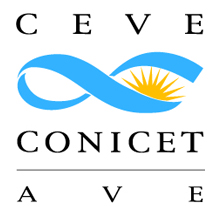 PROGRAMA DE ACTIVIDADES PROGRAMA DE ACTIVIDADES PROGRAMA DE ACTIVIDADES PROGRAMA DE ACTIVIDADES PROGRAMA DE ACTIVIDADES PROGRAMA DE ACTIVIDADES PROVINCIA: CordobaPROVINCIA: CordobaPROVINCIA: CordobaLOCALIDAD: CórdobaLOCALIDAD: CórdobaLOCALIDAD: CórdobaNOMBRE Y APELLIDO COORDINADOR GENERAL: Ing. Laura de Salvo NOMBRE Y APELLIDO COORDINADOR GENERAL: Ing. Laura de Salvo NOMBRE Y APELLIDO COORDINADOR GENERAL: Ing. Laura de Salvo NOMBRE Y APELLIDO COORDINADOR GENERAL: Ing. Laura de Salvo NOMBRE Y APELLIDO COORDINADOR GENERAL: Ing. Laura de Salvo NOMBRE Y APELLIDO COORDINADOR GENERAL: Ing. Laura de Salvo NOMBRE DE LA INSTITUCIÓN DE CIENCIA Y TECNOLOGÍA:  Centro Experimental de la Vivienda Economica - CEVENOMBRE DE LA INSTITUCIÓN DE CIENCIA Y TECNOLOGÍA:  Centro Experimental de la Vivienda Economica - CEVENOMBRE DE LA INSTITUCIÓN DE CIENCIA Y TECNOLOGÍA:  Centro Experimental de la Vivienda Economica - CEVENOMBRE DE LA INSTITUCIÓN DE CIENCIA Y TECNOLOGÍA:  Centro Experimental de la Vivienda Economica - CEVENOMBRE DE LA INSTITUCIÓN DE CIENCIA Y TECNOLOGÍA:  Centro Experimental de la Vivienda Economica - CEVENOMBRE DE LA INSTITUCIÓN DE CIENCIA Y TECNOLOGÍA:  Centro Experimental de la Vivienda Economica - CEVEFECHA Y HORARIOTÍTULO DE ACTIVIDADÁREA DEL CONOCIMIENTO VINCULADA A  LA ACTIVIDAD NIVEL EDUCATIVO  DESEABLE PARA LA ACTIVIDADLUGAR  DE REALIZACIÓN DE LA ACTIVIDADRESPONSABLE DE LA ACTIVIDAD12/09/2016  de 10 -12 HSReutilización de residuos plásticos y caucho en la fabricación de componentes constructivosArquitectura, Diseño, Tecnología y Producción en el campo de la vivienda de interés socialDos últimos años nivel secundario/terciario/universitario             (20 alumnos por actividad)CEVE
Centro Experimental de la Vivienda Economica. Igualdad 3585. Villa Siburu. X5003BHG - CórdobaDra. Rosana Gagino / Dr. Jerónimo Kreiker
y equipo de investigacion14/09/2016  de 10 -12 HSVivienda progresiva sustentable. Una intregración de las tecnonologías de CEVEArquitectura, Diseño, Tecnología y Producción en el campo de la vivienda de interés socialDos últimos años nivel secundario/terciario/universitario             (20 alumnos por actividad)CEVE
Centro Experimental de la Vivienda Economica. Igualdad 3585. Villa Siburu. X5003BHG - CórdobaIng. Federico Stztrlecki19/09/2016            DE 10 a 12 hsExperiencias de Producción Social del Hábitat del CEVE en ArgentinaArquitectura, Diseño, Tecnología y Producción en el campo de la vivienda de interés socialDos últimos años nivel secundario/terciario/universitario         (20 alumnos por actividad)CEVE
Centro Experimental de la Vivienda Economica. Igualdad 3585. Villa Siburu. X5003BHG - CórdobaArq. Daniela Gargantini y Equipo de Investigacion22/09/2016  de 10 -12 HSReutilización de residuos plásticos en la fabricación de componentes constructivosArquitectura, Diseño, Tecnología y Producción en el campo de la vivienda de interés socialDos últimos años nivel secundario/terciario/universitario         (20 alumnos por actividad)CEVE
Centro Experimental de la Vivienda Economica. Igualdad 3585. Villa Siburu. X5003BHG - CórdobaDra.Rosana Gagino / Dr. Jerónimo Kreiker
y equipo de investigacion23/09/2016 de 10 a 12hs,Tecnologías apropiadas y apropiables para la vivienda popularArquitectura, Diseño, Tecnología y Producción en el campo de la vivienda de interés socialDos últimos años nivel secundario/terciario/universitario         (20 alumnos por actividad)CEVE
Centro Experimental de la Vivienda Economica. Igualdad 3585. Villa Siburu. X5003BHG - CórdobaArq. Alberto Floreano y Equipos de InvestigacionIMPORTANTE: Capacidad máxima 25 alumnos por actividad. 
Para Confirmar visita (día y hora) contáctese con: Ing. Laura de Salvo  -  TeL. 0351 489 1413  -  E-mail: comunicaciones@ceve.org.arIMPORTANTE: Capacidad máxima 25 alumnos por actividad. 
Para Confirmar visita (día y hora) contáctese con: Ing. Laura de Salvo  -  TeL. 0351 489 1413  -  E-mail: comunicaciones@ceve.org.arIMPORTANTE: Capacidad máxima 25 alumnos por actividad. 
Para Confirmar visita (día y hora) contáctese con: Ing. Laura de Salvo  -  TeL. 0351 489 1413  -  E-mail: comunicaciones@ceve.org.arIMPORTANTE: Capacidad máxima 25 alumnos por actividad. 
Para Confirmar visita (día y hora) contáctese con: Ing. Laura de Salvo  -  TeL. 0351 489 1413  -  E-mail: comunicaciones@ceve.org.arIMPORTANTE: Capacidad máxima 25 alumnos por actividad. 
Para Confirmar visita (día y hora) contáctese con: Ing. Laura de Salvo  -  TeL. 0351 489 1413  -  E-mail: comunicaciones@ceve.org.arIMPORTANTE: Capacidad máxima 25 alumnos por actividad. 
Para Confirmar visita (día y hora) contáctese con: Ing. Laura de Salvo  -  TeL. 0351 489 1413  -  E-mail: comunicaciones@ceve.org.arCEVE. Centro Experimental de la Vivienda Economica. Igualdad 3585. Villa Siburu. X5003BHG - CórdobaCEVE. Centro Experimental de la Vivienda Economica. Igualdad 3585. Villa Siburu. X5003BHG - CórdobaCEVE. Centro Experimental de la Vivienda Economica. Igualdad 3585. Villa Siburu. X5003BHG - CórdobaCEVE. Centro Experimental de la Vivienda Economica. Igualdad 3585. Villa Siburu. X5003BHG - CórdobaCEVE. Centro Experimental de la Vivienda Economica. Igualdad 3585. Villa Siburu. X5003BHG - CórdobaCEVE. Centro Experimental de la Vivienda Economica. Igualdad 3585. Villa Siburu. X5003BHG - Córdoba Cronograma: Semana de la ciencia 2016  Cronograma: Semana de la ciencia 2016  Cronograma: Semana de la ciencia 2016  Cronograma: Semana de la ciencia 2016  Cronograma: Semana de la ciencia 2016  Cronograma: Semana de la ciencia 2016 Lunes 26/09 Martes 27/09 Martes 27/09 Miércoles 28/09 Miércoles 28/09 Jueves 29/09 9:00 a 9:30 Módulo: “Química orgánica y los cuatro fantásticos” Módulo “Drogas de abuso y adicción en nuestra sociedad” Módulo “Drogas de abuso y adicción en nuestra sociedad” Módulo: “Química orgánica y los cuatro fantásticos Módulo: “Desde moléculas a células y tejidos” Charla introducción. Proyección de documental de divulgación científica. Nuestra Facultad en el marco de la Universidad. Oportunidades para acceder a una carrera universitaria. Charla introducción. Proyección de documental de divulgación científica. Nuestra Facultad en el marco de la Universidad. Oportunidades para acceder a una carrera universitaria. Charla introducción. Proyección de documental de divulgación científica. Nuestra Facultad en el marco de la Universidad. Oportunidades para acceder a una carrera universitaria. Charla introducción. Proyección de documental de divulgación científica. Nuestra Facultad en el marco de la Universidad. Oportunidades para acceder a una carrera universitaria. Charla introducción. Proyección de documental de divulgación científica. Nuestra Facultad en el marco de la Universidad. Oportunidades para acceder a una carrera universitaria. Charla introducción. Proyección de documental de divulgación científica. Nuestra Facultad en el marco de la Universidad. Oportunidades para acceder a una carrera universitaria. 9:30 a 10:00 Charla con científicos Reciclar para Construir Arq. Julian Gonzalez Laria & Dr. Lucas Peisino Charla con científicos El Alcohol, mis amigos y yo. Dra. Mara Mattaloni Charla con científicos El Alcohol, mis amigos y yo. Dra. Mara Mattaloni Charla con científicos Contaminación del aire observada por satélites Mg. Fernanda García Ferreyra Charla con científicos “La biotecnología y las Plantas” Dra. Georgina Fabro 10:00 a 10:30 10:00 a 10:30 10:00 a 10:30 Descanso y Refrigerio Descanso y Refrigerio Descanso y Refrigerio 10:30 a 12:00 Experiencias - Visita guiada por laboratorios y charla informal con jóvenes investigadores de nuestra Facultad. - ¡Manos a la obra! Experimentando y descubriendo algunos de los secretos de la química. Se realizarán experimentos que permitan comprender que la química convive con cada uno de nosotros a diario. La química es la responsable de muchas de las cosas que suceden dentro y fuera de nosotros. ¿Quién infló el air bag del auto?, ¿el azúcar oxida?, ¿el repollo acusa?, ¿un gel que se hincha en agua?, ¿las plantas hablan? Y mucho más. Experiencias -Presentaciones de pósters y charla informal con jóvenes investigadores de nuestra Facultad. Temática: ¿Cómo investigamos? ¿Qué producen los estimulantes como cocaína, paco, anfetamina en nuestro cuerpo? ¿Qué son las drogas sintéticas y que efectos tienen? ¿Cómo nos afecta la marihuana? - Efectos nocivos del alcohol y la nicotina ¿Qué es el éxtasis y cómo reacciona nuestro organismo frente a su consumo? - Experimentamos en la sala de cómputos: mediante programas interactivos aprendemos sobre los efectos que producen las diferentes drogas de abuso en el cerebro. - Policía científica en acción: determinaciones sencillas para la identificación química de diferentes drogas en solución y adulterantes. Uso del alcoholímetro: determinación de niveles de alcohol luego de buches con enjuague bucal. Experiencias -Presentaciones de pósters y charla informal con jóvenes investigadores de nuestra Facultad. Temática: ¿Cómo investigamos? ¿Qué producen los estimulantes como cocaína, paco, anfetamina en nuestro cuerpo? ¿Qué son las drogas sintéticas y que efectos tienen? ¿Cómo nos afecta la marihuana? - Efectos nocivos del alcohol y la nicotina ¿Qué es el éxtasis y cómo reacciona nuestro organismo frente a su consumo? - Experimentamos en la sala de cómputos: mediante programas interactivos aprendemos sobre los efectos que producen las diferentes drogas de abuso en el cerebro. - Policía científica en acción: determinaciones sencillas para la identificación química de diferentes drogas en solución y adulterantes. Uso del alcoholímetro: determinación de niveles de alcohol luego de buches con enjuague bucal. Experiencias - Visita guiada por laboratorios y charla informal con jóvenes investigadores de nuestra Facultad. - ¡Manos a la obra! Experimentando y descubriendo algunos de los secretos de la química. Se realizarán experimentos que permitan comprender que la química convive con cada uno de nosotros a diario. La química es la responsable de muchas de las cosas que suceden dentro y fuera de nosotros. ¿Quién infló el air bag del auto?, ¿el azúcar oxida?, ¿el repollo acusa?, ¿un gel que se hincha en agua?, ¿las plantas hablan? Y mucho más. Experiencias - Observación de células y tejidos - Detección de sangre con quimilumniscencia (luminol) y coloración de proteínas (reactivo de Bradford) Lunes 26/09 Martes 27/09 Martes 27/09 Miércoles 28/09 Miércoles 28/09 Jueves 29/09 14:00 a 14:30 Modulo: “Comprendiendo las moléculas de la vida”. Módulo “Salud y medicamentos, allí también nos encontramos con la química” Módulo “Salud y medicamentos, allí también nos encontramos con la química” Módulo: “Un viaje hacia el mundo de lo pequeño. La computadora como laboratorio” Módulo “Salud y medicamentos, allí también nos encontramos con la química” Charla introducción. Proyección de documental de divulgación científica. Nuestra Facultad en el marco de la Universidad. Oportunidades para acceder a una carrera universitaria. Charla introducción. Proyección de documental de divulgación científica. Nuestra Facultad en el marco de la Universidad. Oportunidades para acceder a una carrera universitaria. Charla introducción. Proyección de documental de divulgación científica. Nuestra Facultad en el marco de la Universidad. Oportunidades para acceder a una carrera universitaria. Charla introducción. Proyección de documental de divulgación científica. Nuestra Facultad en el marco de la Universidad. Oportunidades para acceder a una carrera universitaria. Charla introducción. Proyección de documental de divulgación científica. Nuestra Facultad en el marco de la Universidad. Oportunidades para acceder a una carrera universitaria. Charla introducción. Proyección de documental de divulgación científica. Nuestra Facultad en el marco de la Universidad. Oportunidades para acceder a una carrera universitaria. 14:30 a 15:00 Charla con científicos. "Una clase de defensa personal: conociendo el Sistema Inmune". Disertante: Bioq. Ximena Volpini. Charla con científicos. "Un enemigo en los alimentos: Síndrome urémico hemolítico, conocer para prevenir". Dra. Virginia Aiassa Charla con científicos. "Un enemigo en los alimentos: Síndrome urémico hemolítico, conocer para prevenir". Dra. Virginia Aiassa Charla con científicos “Los cimientos de la Nanociencia”. Disertantes: Dr. Esteban Euti y Dr. Germán Soldano. Charla con científicos. "Medicamentos inteligentes: Tecnología muy pequeña pero de gran importancia" Dra. Carolina Aloisio 15:00 a 15:30 15:00 a 15:30 15:00 a 15:30 Descanso y Refrigerio Descanso y Refrigerio Descanso y Refrigerio 15:30 a 17:00 Experiencias -Actividad 1: “Descubriendo el mundo microscópico que habita en nuestro organismo” ¿Cómo podemos observarlo y estudiarlo? Observación de Tejidos y Células en salud y en enfermedad mediante microscopio óptico y de fluorescencia. - Actividad 2: “Descubriendo posibles habitantes de nuestro organismo y el de animales” Observación de Bacterias, Hongos y Parásitos macroscópicos y microscópicos. -Actividad 3: “El cerebro visual”. Instruir sobre cómo el ojo humano y el cerebro procesan la información del sentido de la visión a través de juegos y experimentos. -Actividad 4: “Aliados de los científicos en el estudio de enfermedades humanas”: utilización de animales y cultivo celular como modelos de enfermedades. Experiencias - ¿Cómo controlamos la calidad de los medicamentos? - Medicamentos, ¿cómo, esto también es química? Elaboración de un gel antiséptico. - ¿Cómo descubrir la identidad de las hierbas de un saquito de té digestivo? Experiencias - ¿Cómo controlamos la calidad de los medicamentos? - Medicamentos, ¿cómo, esto también es química? Elaboración de un gel antiséptico. - ¿Cómo descubrir la identidad de las hierbas de un saquito de té digestivo? Experiencias -Actividad 1: Demostraciones experimentales que nos permitirán entender cómo se interpretan a nivel microscópico las interacciones entre la materia y la energía desde el punto de vista de la Química. -Actividad 2: Experimentos virtuales con gases y líquidos en la computadora: ¿Cómo se comportan las moléculas al calentarlas?, ¿Qué es la presión?, ¿Cómo se mezclan las sustancias a nivel molecular? -Actividad 3: Fabricamos materia. Creamos nuestras propias moléculas, las exploramos de distintas perspectivas y comprendemos su estructura utilizando el programa computacional Avogadro. Experiencias - ¿Cómo controlamos la calidad de los medicamentos? - Medicamentos, ¿cómo, esto también es química? Elaboración de un gel antiséptico. - ¿Cómo descubrir la identidad de las hierbas de un saquito de té digestivo? 